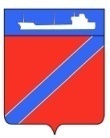 Совет Туапсинского городского поселения Туапсинского районаРЕШЕНИЕ.	от  __ __________ 2023 года	№ _____город ТуапсеО внесении изменений в решение Совета Туапсинского городского поселения Туапсинского района от 22 октября 2013 года № 19.5 «О создании муниципального дорожного фонда Туапсинского городского поселения Туапсинского района и утверждении порядка формирования и использования бюджетных ассигнований муниципального дорожного фонда Туапсинского городского поселения Туапсинского района»В соответствии с пунктом 5 статьи 179.4 Бюджетного кодекса Российской Федерации и Федеральным законом от 06.10.2003 № 131-ФЗ «Об общих принципах организации местного самоуправления в Российской Федерации» Совет Туапсинского городского поселения Туапсинского района РЕШИЛ:1. Внести следующие изменения в раздел II «Порядок формирования бюджетных ассигнований муниципального дорожного фонда» приложения к решению Совета Туапсинского городского поселения Туапсинского района от 22 октября 2013 года № 19.5 «О создании муниципального дорожного фонда Туапсинского городского поселения Туапсинского района и утверждении порядка формирования и использования бюджетных ассигнований муниципального дорожного фонда Туапсинского городского поселения Туапсинского района»:Дополнить  пункт 6 абзацем следующего содержания:«-10% от суммы доходов, получаемых от платежей, уплачиваемых в целях возмещения вреда, причиняемого автомобильным дорогам местного значения транспортными средствами, осуществляющими перевозки тяжеловесных и (или) крупногабаритных грузов.»2. Опубликовать настоящее решение в средствах массовой информации и разместить на официальном сайте Совета Туапсинского городского поселения в информационно-телекоммуникационной сети «Интернет»  3. Настоящее решение вступает в силу со дня его официального опубликования.Председатель СоветаТуапсинского городского поселения	                                                       В.В.Стародубцев'ГлаваТуапсинского городского поселения                                                            С.В.Бондаренко